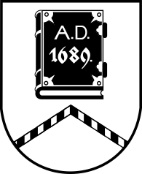 ALŪKSNES NOVADA PAŠVALDĪBADZĪVOKĻU KOMISIJADārza iela 11, Alūksne, Alūksnes novads, LV – 4301, tālrunis 64381496, e-pasts dome@aluksne.lvSĒDE Nr.109.01.2024., plkst. 10:00Dārza ielā 11, Alūksnē, Alūksnes novadā, 1.stāvs, sēžu zāleSēde pasludināta par slēgtu, pamatojoties uz Pašvaldību likuma 27.panta ceturto daļu. Darba kārtība netiek publiskota, jo satur ierobežotas pieejamības informāciju.Sēdē tiks izskatīti:8 jautājumi par dzīvojamās telpas īres līgumu pagarināšanu.2 jautājumi par palīdzības sniegšanu dzīvokļa jautājumu risināšanā.1 jautājums par atteikumu no pagaidu dzīvojamās telpas.1 jautājums par pašvaldībai piederošas dzīvojamās telpas izīrēšanu.